DMV Transportation Safety Office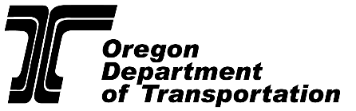 Driver Education ProgramDriver Education Advisory Committee - ApplicationTerms are for three years and end in March.ExperienceEducation (College, University, Professional School, Business, Correspondence, Trade, Technical or In-Service Training)Briefly describe the reasons you are interested in being considered for the Driver Education Advisory Committee.List any other related experience you wish to be considered (community service, volunteer work, interest, etc.).Please check all that currently apply:Public School/ESD	Community College	Commercial Driving School	Instructor - Classroom		Instructor - Classroom		Instructor - Classroom	Instructor - Behind the Wheel		Instructor - Behind the Wheel		Instructor - Behind the Wheel	Administrator		Administrator		Administrator	Business Manager		Business Manager		Business Manager	Trainer of Trainers		Trainer of Trainers		Trainer of Trainers	At-Large Position	Other: Applicant Signature:		Date:	Return to:Driver Education Advisory CommitteeODOT DMV Transportation Safety OfficeDriver Education Program1905 Lana Ave NESalem OR 97314-5000OrODOTDEMail@odot.oregon.govFAX to: 503.986.3143Name:	Name:	Address:	Address:	Phone: 	Alt Phone:	Email:	Email:	Organization:	Organization:	Organization:	Supervisor:	Position:	Position:	Position:	Location:	Length of Experience:From:	To:	Other:	Major Activities:  Major Activities:  Major Activities:  Major Activities:  Organization:	Organization:	Organization:	Supervisor:	Position:	Position:	Position:	Location:	Length of Experience:From:	To:	Other:	Major Activities:  Major Activities:  Major Activities:  Major Activities:  Organization:	Organization:	Organization:	Supervisor:	Position:	Position:	Position:	Location:	Length of Experience:From:	To:	Other:	Major Activities:  Major Activities:  Major Activities:  Major Activities:  Name:	Location:	Degree/Certificate (if any):	Date Received:	Name:	Location:	Degree/Certificate (if any):	Date Received:	Name:	Location:	Degree/Certificate (if any):	Date Received:	